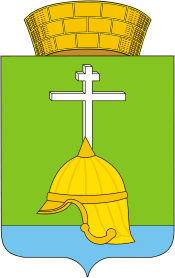 Местная администрацияВНУТРИГОРОДСКОГО МУНИЦИПАЛЬНОГО ОБРАЗОВАНИЯСАНКТ-ПЕТЕРБУРГАМУНИЦИПАЛЬНОГО ОКРУГА БАЛКАНСКИЙМуниципальный правовой актимеет нормативный характер«14» декабря  2016г.                                                                                     №     39«Об определении границ прилегающих к некоторым организациям и объектам
территорий, на которых не допускается
розничная продажа алкогольной продукции
на территории внутригородского муниципального образования Санкт-Петербурга муниципальный округ Балканский»
В соответствии с пунктом 2 и пунктом 4 статьи 16 Федерального закона
от 22.11.1995 № 171-ФЗ «О государственном регулировании производства
и оборота этилового спирта, алкогольной и спиртосодержащей продукции
и об ограничении потребления (распития) алкогольной продукции»,
постановлением Правительства Российской Федерации от 27.12.2012 № 1425
«Об определении органами государственной власти субъектов Российской
Федерации мест массового скопления граждан и мест нахождения
источников повышенной опасности, в которых не допускается розничная
продажа алкогольной продукции, а также определении органами местного
самоуправления границ прилегающих к некоторым организациям и объектам
территорий, на которых не допускается розничная продажа алкогольной
продукции», Законом Санкт-Петербурга от 23.09.2009 № 420-79
«Об организации местного самоуправления в Санкт-Петербурге», Уставом
муниципального образования МО Балканский, местная администрация ПОСТАНОВЛЯЕТ:1.Определить границы прилегающих территорий, на которых не допускается розничная продажа алкогольной продукции на   территории   внутригородского   муниципального образования Санкт-Петербурга муниципальный округ Балканский 	(далее   -   прилегающие территории), на следующих расстояниях:от детских организаций — 15 метров;от образовательных организаций   - 15 метров;от медицинских организаций — 15 метров;от объектов спорта — 15 метров;от оптовых и розничных рынков    - 15 метров;от вокзалов и аэропортов     - 15 метров;от мест массового скопления граждан, определяемых органами
государственной власти Санкт-Петербурга, - 15 метров;от мест нахождения источников повышенной опасности,
определяемых    органами    государственной    власти Санкт-Петербурга,
-15 метров;от объектов военного назначения -15 метров.2. Границы	территорий, прилегающих к организациям
и объектам, в отношении которых в соответствии с федеральным
законодательством устанавливаются прилегающие территории, на которых
не допускается розничная продажа алкогольной продукции (далее -
защищаемые объекты), определяются окружностями с радиусами,
соответствующими расстояниям, указанным в пункте 1 настоящего Постановления, с центром на оси каждого входа (выхода) для посетителей
в здание (строение, сооружение), в котором расположены организации
и (или) объекты, а при наличии обособленной территории, - с центром
на оси каждого входа (выхода) для посетителей на обособленную
территорию.3. Расчет расстояний до границ прилегающих территорий производится путем измерения в метрах кратчайшего расстояния по прямой линии от оси входа (выхода) для посетителей в здание (строение, сооружение), в котором расположены защищаемые объекты, а при наличии обособленной территории - от оси входа (выхода) для посетителей на обособленную территорию. При наличии нескольких входов (выходов) для посетителей расчет производится от каждого входа (выхода).4. При нахождении входа (выхода) для посетителей в здание (строение, сооружение), внутри которого расположен стационарный торговый объект, в пределах окружности, указанной в пункте 2 настоящего Постановления, расчет расстояния в целях установления нахождения торгового объекта на прилегающей территории производится путем сложения:измеренного в метрах кратчайшего расстояния по прямой линии от оси входа (выхода) для посетителей в здание (строение, сооружение), в котором расположены защищаемый объект, а при наличии обособленной территории - от   оси входа (выхода) для   посетителей на обособленную территорию, до оси входа (выхода) в здание (строение, сооружение), в котором расположен стационарный торговый объект;измеренного в метрах кратчайшего расстояния по пешеходной доступности от оси входа (выхода) для посетителей в здание (строение, сооружение), в котором расположен стационарный торговый объект, до входа в стационарный торговый объект.При нахождении стационарного торгового объекта и защищаемого объекта в помещениях одного здания (строения, сооружения), имеющих входы (выходы) для посетителей на разных сторонах данного здания (строения, сооружения) и находящихся в пределах окружности, указанной в пункте 2 настоящего Постановления, расчет расстояния в целях установления нахождения торгового объекта на прилегающей территории производится путем измерения в метрах кратчайшего расстояния по пешеходной доступности от оси входа (выхода) для посетителей в здание (строение, сооружение), в котором расположен защищаемый объект, а при наличии обособленной территории - от оси входа (выхода) для посетителей на обособленную территорию, до входа (выхода) для посетителей в задание (строение, сооружение), в котором расположен стационарный торговый объект.При указанных способах расчета расстояния стационарный торговый объект считается размещенным на прилегающей территории, если измеренное расстояние не превышает расстояние, указанное в пункте 1 настоящего Постановления.5.Утвердить схемы границ прилегающих территорий для каждой
организации и (или) объекта, перечисленных в пункте 1 настоящего
Постановления   либо   для   каждого   защищаемого объекта, находящего на территории муниципального образования МО Балканский согласно приложениям №№ 1-36.		6. Сотруднику местной администрации по защите прав потребителей и контролю  потребительского рынка  контролировать создание новых или прекращение деятельности защищаемых объектов и в течение одного месяца с момента выявления указанных обстоятельств осуществлять подготовку проекта изменений (дополнений) в настоящее постановление с целью утверждения (корректировки) схемы границ прилегающих территорий.7. При отсутствии схемы границ прилегающих территорий к вновь созданным (выявленным) защищаемым объектам границы прилегающих территорий определяются в соответствии с пунктами 1, 2 настоящего Постановления.8. Признать утратившим силу постановление местной администрации от 16.09.2010 № 32 «Об определении значения расстояний, ограничивающих прилегающие территории, на которых в соответствии с законодательством Российской Федерации и Санкт-Петербурга не допускается розничная продажа алкогольной продукции с содержанием этилового спирта более 15 процентов объема готовой продукции», постановление местной администрации от 27 марта 2012 года  «Об определении значения расстояний, ограничивающих прилегающие территории, на которых в соответствии с законодательством Российской Федерации и  Санкт – Петербурга не допускается  розничная продажа алкогольной продукции с содержанием этилового спирта более 15 процентов объема готовой продукции», Постановление местной администрации от  16.07.2013  № 42 «О внесении изменений в постановление  местной администрации МО Балканский от  27 марта 2012 года № 18 «Об определении значения расстояний, ограничивающих прилегающие территории, на которых в соответствии с законодательством Российской Федерации и Санкт-Петербурга не допускается розничная продажа алкогольной продукции с содержанием этилового спирта более 15 процентов объема готовой продукции», постановление местной администрации от 29.10.2014 № 56 «Об определении границ прилегающих к некоторым организациям и объектам территорий, на которых не допускается розничная продажа алкогольной продукции», постановление местной администрации от 28.04.2015 № 28 «О внесении изменений в постановление местной администрации  № 56 от 29.10.2014 «Об определении границ прилегающих  к некоторым  организациям и объектам территорий, на которых не допускается розничная  продажа алкогольной продукции»          9.Копию настоящего Постановления направить в Комитет по развитию предпринимательства и потребительского рынка Санкт-Петербурга не позднее 1 месяца со дня принятия.         10.Настоящее Постановление вступает в силу со дня опубликования в муниципальной газете «Купчинские просторы». Глава местной администрации                                                                 М.А. Агеева